ҠАРАР                                                                       ПОСТАНОВЛЕНИЕ   28 июль 2022й.                             № 30                                28 июля 2022 г. О рассмотрении вопросов правоприменительной практики по результатам     анализа вступивших в законную силу решений судов, арбитражных судов о признании недействительными сделок, ненормативных правовых актов, незаконными решений и действий (бездействия) Администрации сельского поселения Бишкаинский сельсовет,а также незаконными решений и действия (бездействия)ее должностных лицВ соответствии с Федеральными законами от 06.10.2003 № 131-ФЗ «Об общих принципах организации местного самоуправления в Российской Федерации», от 25.12.2008 № 273-ФЗ «О противодействии коррупции» администрация сельского поселения Бишкаинский сельсовет постановляет:Утвердить Порядок рассмотрения вопросов правоприменительной практики по результатам анализа вступивших в законную силу решений судов, арбитражных судов о признании недействительными сделок, ненормативных правовых актов, незаконными       решений        и       действий        (бездействия)        администрации сельского поселения Бишкаинский сельсовет,   а   также незаконными решений и действий (бездействия) ее должностных лиц (далее- Порядок) (Приложение №1).Образовать рабочую группу по рассмотрению вопросов правоприменительной практики по результатам анализа вступивших в законную силу решений судов, арбитражных судов о признании недействительными сделок, ненормативных правовых актов, незаконными решений и действий (бездействия) администрации сельского поселения Бишкаинский сельсовет, а также незаконными решений и действий (бездействия) ее должностных лиц и утвердить ее состав (Приложение №2).             3.Контроль	за	исполнением	настоящего	постановления оставляю за собой.	Глава сельского поселения                                                           В.А. ЕвстафьевПриложение №1к постановлению Приложение №1к	постановлению	администрации сельского поселения Бишкаинский сельсовет МР Аургазинский район Республики Башкортостанот «28» июля 2022 г. № 30Порядокрассмотрения вопросов правоприменительной практики по результатам анализа вступивших в законную силу решений судов, арбитражных судов о признании недействительными сделок, ненормативных правовых актов, незаконными решений и действий (бездействия) администрации сельского поселения Бишкаинский сельсовет муниципального района Аургазинский район Республики Башкортостан, а также незаконными решений  и действий (бездействия) ее должностных лицI. Общие положения1.1.	Настоящий Порядок устанавливает процедуру рассмотрения вопросов правоприменительной практики по результатам анализа вступивших в законную силу решений судов, арбитражных судов о признании недействительными сделок, ненормативных правовых актов, незаконными решений и действий (бездействия) администрации сельского поселения Бишкаинский сельсовет муниципального района Аургазинский район Республики Башкортостан а также незаконными решений и действий (бездействия) ее должностных лиц, регулирует вопросы деятельности рабочей группы по рассмотрению вопросов правоприменительной практики по результатам анализа вступивших в законную силу решений судов, арбитражных судов о признании	недействительными	сделок,  ненормативных	правовых	актов, незаконными решений и действий (бездействия) администрации сельского поселения Бишкаинский сельсовет муниципального района Аургазинский район Республики Башкортостан, а также незаконными решений и действий (бездействия) ее должностных лиц (далее – рабочая группа, судебные решения).II. Порядок деятельности рабочей группы2.1. Председателем рабочей группы является глава администрации сельского поселения Бишкаинский сельсовет муниципального района Аургазинский район Республики Башкортостан (далее – председатель), который формирует ее состав из числа сотрудников органа местного самоуправления, определяет лицо, ответственное за организацию деятельности рабочей группы (далее – ответственное лицо, секретарь рабочей группы).Формой деятельности рабочей группы являются заседания, дата проведения которых назначается председателем до 10 числа месяца, следующего за отчетным кварталом, в случае поступления в отчетном квартале информации о судебных решениях.2.2. На заседание рабочей группы приглашаются:Сотрудники администрации сельского поселения Бишкаинский сельсовет муниципального района Аургазинский район Республики Башкортостан, участвовавшие в разработке  Проектов, признанных судом недействительными сделки, акта, решения, совершении действий (бездействия) (далее – иные сотрудники) для дачи пояснений по рассматриваемым вопросам;лица, права и законные  интересы которых нарушены сделкой, актом, решением, действиями (бездействием), или их представители (далее – иные лица);представитель (представители):общественных организаций (по согласованию); прокуратуры (по согласованию).2.3. Информация о судебных решениях с приложением копий таких решений направляется ответственным лицом председателю ежеквартально не позднее 5 числа месяца, следующего за отчетным кварталом. В случае, если в отчетном квартале не выносились	соответствующие	решения,	председателю	направляется соответствующая информация.Информация должна содержать сведения о:           основаниях совершения сделок, издания ненормативных правовых актов, принятия решений и совершения действий (бездействия) администрации сельского поселения Бишкаинский сельсовет муниципального района Аургазинский район Республики Башкортостан и решений и совершении действий (бездействия) ее должностных лиц, признанных судом недействительными (незаконными);основаниях признания недействительными указанных сделок, ненормативных правовых актов, незаконными решений и действий (бездействия);участия в рассмотрении вопросов правоприменительной практики иных сотрудников.Одновременно	с	информацией	о	вынесенных	судебных	решениях с приложением их копий направляется служебная записка должностного лица (работника), принявшего или подготовившего сделку, ненормативный правовой акт, решение	и	совершение	действий       (бездействия),       признанных	судом недействительными (незаконными), относительно причин его действий.2.4.	Председатель в срок до 10 числа месяца, следующего за отчетным кварталом, определяет дату проведения заседания рабочей группы и необходимость приглашения на заседание иных сотрудников и иных лиц.2.5. Ответственное лицо оповещает членов рабочей группы и приглашаемых на заседание иных сотрудников и иных лиц о дате, месте и времени проведения заседания рабочей группы.2.6. Заседание рабочей группы является правомочным, если на нем присутствует более половины состава рабочей группы. Заседание проводится председателем, а в его отсутствие – иным, определяемым председателем членом рабочей группы.2.7. Рабочая группа в ходе рассмотрения вопросов правоприменительной практики:анализирует	судебные	решения,	в	том	числе	основания	признания недействительными сделки, ненормативного правового акта, незаконными решения и действия (бездействие) администрации сельского поселения Бишкаинский сельсовет муниципального района Аургазинский район Республики Башкортостан и ее должностных лиц;          выясняет:мотивы и обстоятельства совершения сделки, издания ненормативного правовогоакта,принятиярешенияисовершениядействий(бездействия),признанных судом недействительными (незаконными);наличие (отсутствие) в действиях лиц, участвовавших в подготовке соответствующих проектов документов, а также совершении действий (бездействии), признанных судом недействительными (незаконными), признаков коррупционных проявлений, в том числе:обстоятельств личной заинтересованности (ситуации конфликта интересов) лиц, участвовавшие в разработке, а также согласовании проектов признанных судом недействительными сделки, акта, решения и совершении действий (бездействия);обстоятельств, свидетельствующих о несообщении такими лицами о случаях коррупционного вмешательства, иных злоупотреблений лиц, заинтересованных в заключении сделки, издании акта, принятии решения, совершении действий (бездействии);наличие (отсутствие) в действиях лиц, участвовавших в подготовке соответствующих проектов документов, а также совершении действий (бездействии), признанных судом недействительными (незаконными), признаков правонарушений;вырабатывает рекомендации о мерах, направленных на предупреждение заключения сделок, издания правовых актов, а также принятия решений и совершения действий (бездействия), не соответствующих законодательству, и коррупционных проявлений.2.8. По итогам рассмотрения вышеуказанных вопросов рабочая группа принимает решение о наличии (отсутствии) признаков коррупционных проявлений, признаков правонарушений, а также вырабатывает рекомендации, направленные на предупреждение принятия ненормативных правовых актов, совершения действий (бездействия), противоречащих законодательству.2.9. Решение рабочей группы по вопросам, указанным в пунктах 2.7, 2.8	настоящего	Порядка,	принимается	открытым	голосованием	простым большинством голосов присутствующих на заседании. В случае равенства голосов решающим является голос председательствующего на заседании.2.10.	По	итогам	заседания	составляется	протокол,	подписываемый председателем. В протоколе указываются:дата, время и место проведения заседания;присутствующие на заседании члены рабочей группы и иные участники; фамилия, имя, отчество выступавших на заседании и основные тезисывыступлений, предложенные рекомендации; результаты голосования;принятое решение.К протоколу прилагаются копии судебных решений, признанного судом недействительным ненормативного акта, а также иные материалы, явившиеся предметом рассмотрения рабочей группы.            2.11. Председатель не позднее 3 дней со дня проведения заседания направляет протокол для принятия соответствующих решений в заинтересованные структурные подразделения органа местного самоуправления, муниципальные  учреждения, должностным лицам.2.12. В случае выявления коррупционной составляющей в решениях и совершении действий (бездействия) администрации сельского поселения Бишкаинский сельсовет муниципального района Аургазинский район Республики Башкортостан и ее должностных лиц, председатель направляет протокол и иные материалы, явившиеся предметом рассмотрения рабочей группы, на рассмотрение соответствующей комиссии по соблюдению	требований 	к служебному  (должностному) поведению	и урегулированию конфликта интересов для выработки дальнейших мер по профилактике и предотвращению коррупции.2.13. В случае выявления нарушения трудовой дисциплины руководитель органа местного самоуправления принимает в отношении виновного лица меры дисциплинарного характера. При выявлении признаков нарушения, влекущего привлечение виновного лица к административной, уголовной ответственности, главой администрации сельского поселения Бишкаинский сельсовет муниципального района Аургазинский район Республики Башкортостан соответствующая информация и материалы направляются в уполномоченные органы в соответствии с установленной компетенцией._________________________________________Приложение  № 2 к	постановлению	 администрации сельского поселения Бишкаинский сельсовет МР Аургазинский район Республики Башкортостанот «28» июля 2022 г. № 30Составрабочей группы администрации сельского поселения Бишкаинский сельсовет муниципального района Аургазинский район Республики Башкортостанпо рассмотрению вопросов правоприменительной практики по результатам анализа вступивших в законную силу решений судов, арбитражных судов о признании недействительными сделок, ненормативных правовых актов, незаконными решений и действий (бездействия) администрации сельского поселения Бишкаинский сельсовет муниципального района Аургазинский район Республики Башкортостан, а также незаконными решений и действий (бездействия) ее должностных лиц:Евстафьев Владимир АлександровичИванова Зинаида ВасильевнаЧлены рабочей группы:Григорьева Ольга Андреевна Глава сельского поселения, председатель рабочей группы Управляющий делами, секретарь рабочей группыСпециалист 1 категории, ответственное лицо за работу по профилактике коррупционных и иных правонарушений в администрации сельского поселения Бишкаинский сельсовет 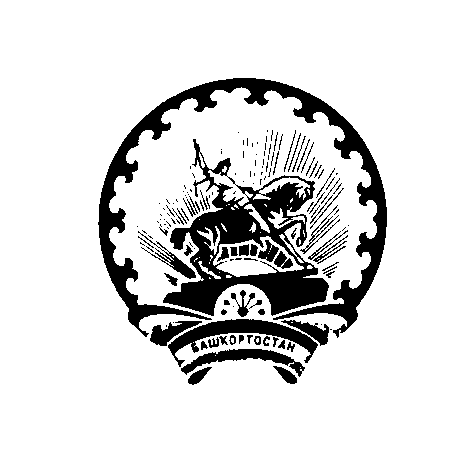     Башkортостан РеспубликаhыАуырғазы районы муниципаль районының Бишkайын ауыл советы ауыл биләмәhе хакимиәте        Администрация сельского    поселения Бишкаинский сельсовет муниципального района Аургазинский районРеспублики Башкортостан